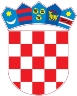 REPUBLIKA HRVATSKAKrapinsko-zagorska županijaUpravni odjel za prostorno uređenje, gradnju i zaštitu okolišaKrapina KLASA: UP/I-350-05/19-05/000107URBROJ: 2140/01-08/1-19-0003Krapina, 06.05.2019.Predmet:  	Javni poziv za uvid u spis predmetaAUGUST CEROVEČKI, HR-10000 ZAGREB, MAKSIMIRSKA CESTA 51 - dostavlja se Pozivamo Vas na uvid u spis predmeta u postupku izdavanja Rješenja o utvrđivanju građevne čestice za:građevinu stambene namjene, 2. skupine,na novoformiranoj građevnoj čestici kat.čest.broj 1285/1 k.o. Radoboj (koja će se formirati od dijela kat.čest.broj 1285 k.o. Radoboj i dijela kat.čest.broj 1286 k.o. Radoboj). Uvid u spis predmeta može se izvršiti dana  20.05.2019. godine u 09:00 sati, na lokaciji – Upravni odjel za prostorno uređenje, gradnju i zaštitu okoliša Krapinsko-zagorske županije, Krapina, Magistratska 1. Pozivu se može odazvati stranka osobno ili putem svoga opunomoćenika, a na uvid treba donjeti dokaz o svojstvu stranke u postupku. Rješenje o utvrđivanju građevne čestice može se izdati i ako se stranka ne odazove ovom pozivu.Stranka koja se odazove pozivu nadležnoga upravnog tijela za uvid, dužna je dokazati da ima svojstvo stranke.VIŠA STRUČNA SURADNICAZA PROSTORNO UREĐENJE I GRADNJUVanja Strabić, mag.ing.aedif. DOSTAVITI:Oglasna ploča upravog tijelaMrežna stranicaU spis, ovdje